L-64: DEPÓSITO ARANCEL - TRÁMITE DE TRANSFERENCIA DE CAPACIDADES(Art. 78, inc. g)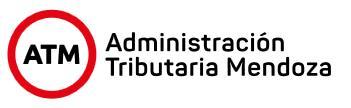 Se debe gestionar la emisión del boleto a través de la página web de la Administración Tributaria MendozaCONCEPTO:		TRÁMITE DE TRANSFERENCIA DE CAPACIDADESVALOR: 			$5.150,00